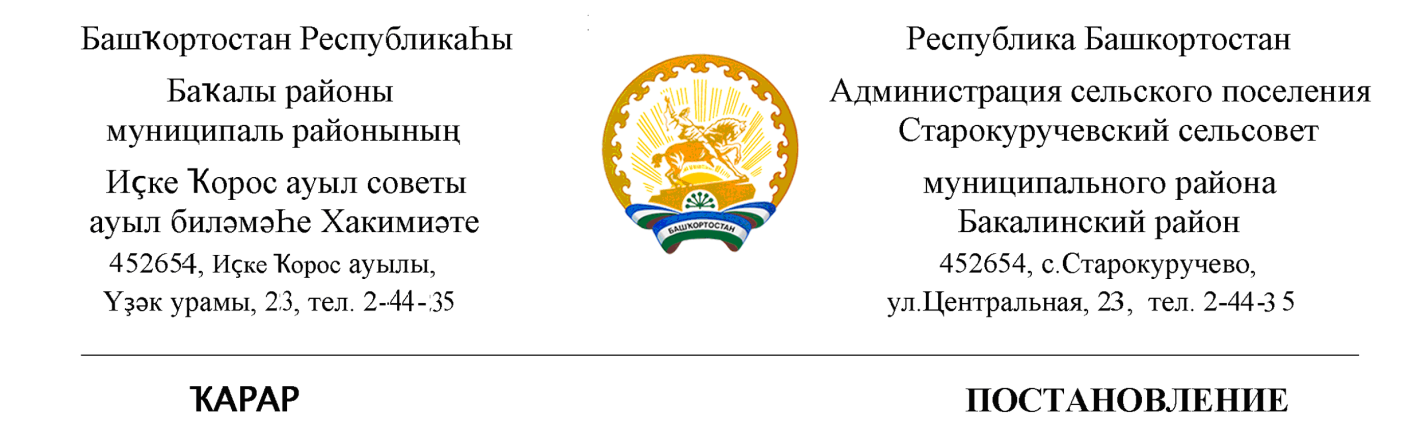 13 август 2021 й.                                   №82                     13 августа  2021 г. О местах размещения агитационных  материалов на выборах депутатов Государственной Думы  Федерального  Собрания Российской Федерации,  19сентября 2021 г.Руководствуясь  ч. 7  ст. 54   ФЗ  № 67   «Об основных гарантиях избирательных прав и права на участие в референдуме граждан Российской Федерации» (ред. от 04.06.2021)   и учитывая  предложение территориальной избирательной комиссии   муниципального района  Бакалинский район Республики БашкортостанАдминистрация  сельского поселения Старокуручевский  сельсовет муниципального района Бакалинский  район Республики БашкортостанПОСТАНОВЛЯЕТ:1. Выделить  следующие специальные места   для размещения печатных агитационных материалов  на территориях  избирательных участков, расположенных в сельском   поселении Старокуручевский  сельсовет:1) с. Старокуручево – информационный стенд по адресу: с. Старокуручево, ул. Центральная,23;2) с. Старокуручево-  информационный  стенд по адресу: с. Старокуручево, ул. Центральная, 29  ;3)с.Камаево - информационный  стенд по адресу: с.Камаево ,ул.Центральная,70 а;4)с.Старогусево - информационный  стенд по адресу:С.Старогусево,ул.Центральная,51;5)д.Балчиклы – информационный стенд по адресу:д.Балчиклы,ул.Центральная,29;6)д.Новокуручево- информационный стенд по адресу:д.Новокуручево,ул.Центральная,38;7)с.Килькабызово - информационный стенд по адресу:с.Килькабызово, ул.Советская,10 а;2. Направить настоящее постановление в территориальную избирательную комиссию   муниципального района Бакалинский район  Республики Башкортостан.Глава сельского поселенияСтарокуручевский  сельсоветмуниципального районаБакалинский район                                                                И.М.Маннапов